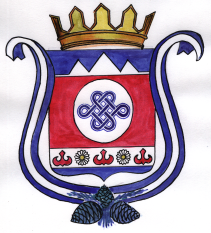     ПОСТАНОВЛЕНИЕ                             с.Актёл                                    JOП      « 28 »  декабря 2015 года                                                                   № 28 Об утверждении административного регламентапредоставления муниципальной услуги«Предоставление справки о наличии подсобного хозяйства ЛПХ»                 В соответствии с Федеральным законом от 06.10.2003 № 131-ФЗ «Об общих принципах организации местного самоуправления в Российской Федерации», Федеральным законом от 27.07.2010 № 210-ФЗ «Об организации государственных и муниципальных услуг», постановлением главы муниципального образования Актёльское сельское поселение от 24.05.2013г «О порядке разработки и утверждения административных регламентов исполнения муниципальных функций и предоставления муниципальных услуг»П о с т а н о в л я ю:1.Утвердить административный регламент предоставления муниципальной услуги«Предоставление справки о наличии подсобного хозяйства» администрацией муниципального образование Актёльское сельское поселение, согласно приложения № 1.2.Настоящее Постановление подлежит размещению в сети Интернет.3.Контроль за исполнением настоящего постановления оставляю за собой.Глава администрации  МОАктёльское сельское поселение                                               А. Е. ЕгузековПриложение № 1к постановлению от 28.12.2015 г. № 28АДМИНИСТРАТИВНЫЙ РЕГЛАМЕНТпредоставления муниципальной услуги«Предоставление справки о наличии подсобного хозяйства ЛПХ»1. Общие положения1.1. Предмет регулирования Административного регламента1.1.1. Административный регламент предоставления муниципальной услуги«Предоставление справки о наличии подсобного хозяйства ЛПХ» (далее – Административный регламент), разработан в целях повышения качества исполнения и доступности муниципальной услуги по предоставлению справки о наличии подсобного хозяйства ЛПХ администрацией муниципального образования Актёльское сельское поселение (далее муниципальное образование), и определяет сроки и последовательность соответствующих действий (административных процедур) при предоставлении муниципальной услуги.1.2. Описание заявителей1.2.1. Заявителями являются физические лица, обращающиеся за получением необходимогодокумента. От имени получателя муниципальной услуги может выступать уполномоченный представитель (далее - представитель), действующий на основании доверенности, оформленной в соответствии с законодательством Российской Федерации.1.3. Требования к порядку информирования о предоставлении муниципальной услуги1.3.1. Муниципальная услуга предоставляется администрацией муниципальногообразования . Информация, предоставляемая заинтересованным лицам о муниципальнойуслуге, является открытой и общедоступной.Место нахождения муниципального образования:649226, Республика Алтай, Шебалинский район, с.Малая Черга, ул. Школьная, 6Сведения о графике работы муниципального образования:понедельник-пятница с 9.00 ч. до 17 час 00 мин., перерыв с 13.00 ч. до 14.00 ч.,выходные - суббота, воскресенье.1.3.2. Контактный телефон муниципального образования:Телефон, нет связиАдрес электронной почты муниципального образования: нет1.3.3. Основными требованиями к информированию о порядке оказания муниципальнойуслуги являются:- достоверность предоставляемой информации;- четкость в изложении информации;- полнота информирования;- удобство и доступность получения информации.Информирование заявителей о порядке оказания муниципальной услуги организуетсяследующим образом:- публичное информирование проводится путем размещения информации на официальном сайте администрации муниципального образования, а также с использованием региональной информационной системы « Портал государственных и муниципальных услуг Республики Алтай». Текст Административного регламента, нормативный правовой акт об его утверждении, режим работы, адрес и контактные телефоны размещаются на официальном сайте администрации муниципального образования Актёльское сельское поселение.  (далее – Интернет-сайт). Информация о получателях муниципальной услуги,список необходимых документов, сроки и результат оказания услуги, связанные с нейнормативно-правовые документы, адреса и телефоны муниципального образования такжепубликуются на Портале государственных и муниципальных услуг Республики Алтайhttp://госуслуги-алтай.рф.- индивидуальное информирование обеспечивается работниками администрациимуниципального образования в форме устного информирования (по телефону или лично) и письменного информирования (по почте или электронной почте).Должностное лицо, осуществляющее индивидуальное устное информирование о порядкепредоставления муниципальной услуги, должно принять все необходимые меры для полного и оперативного ответа на поставленные вопросы.Индивидуальное письменное информирование о порядке предоставления муниципальнойуслуги при письменном или электронном обращении гражданина в орган, предоставляющий муниципальную услугу, осуществляется путем направления ответов почтовым отправлением, а также в форме электронного документа.2. Стандарт предоставления муниципальной услуги2.1. Наименование муниципальной услуги2.1.1. Наименование муниципальной услуги - «Предоставление справки о наличииподсобного хозяйства ЛПХ».2.2. Наименование структурного подразделения администрации муниципальногообразования, предоставляющего муниципальную услугу2.2.1. Предоставление муниципальной услуги осуществляется специалистамимуниципального образования. Требование от заявителя осуществления действий, в том числе согласований, необходимых для получения данной муниципальной услуги и связанных с обращением в государственные органы, в иные органы местного самоуправления и организации, не допускается.2.3. Описание результата предоставления муниципальной услуги2.3.1. Конечным результатом оказания муниципальной услуги является:- предоставление заявителям справки о наличии подсобного хозяйства ЛПХ, всоответствии с законодательством Российской Федерации.- мотивированный отказ в предоставление справки о наличии подсобного хозяйства ЛПХ,в соответствии с законодательством Российской Федерации.2.4. Срок предоставления муниципальной услуги2.4.1. Справка о наличии подсобного хозяйства ЛПХ, предоставляется специалистоммуниципального образования в день обращения, в ходе приема граждан, в порядке очереди.2.5. Перечень нормативных правовых актов, регулирующих отношения, возникающие всвязи с предоставлением муниципальной услуги2.5.1. Предоставление муниципальной услуги осуществляется в соответствии соследующими нормативными актами:- Конституцией Российской Федерации;- Гражданским кодексом Российской Федерации;- Налоговым кодексом Российской Федерации;- Федеральным законом от 27.07.2006 N 152-ФЗ "О персональных данных";- Федеральным законом от 02.05.2006 N 59-ФЗ "О порядке рассмотрения обращенийграждан Российской Федерации";- Федеральным законом от 09.02.2009 N 8-ФЗ "Об обеспечении доступа к информации одеятельности государственных органов и органов местного самоуправления";- Федеральным законом от 06.10.2003 № 131-ФЗ (в ред. от 05.04.2010) «Об общихпринципах организации местного самоуправления в Российской Федерации»;- Федеральным законом от 27.07.2010 № 210-ФЗ «Об организации государственных имуниципальных услуг»;- Федеральным законом от 07.07.2003 года №112-ФЗ «О личном подсобном хозяйстве»;- Уставом муниципального образования Актёльское сельское поселение Шебалинского района Республики Алтай.2.6. Перечень документов, необходимых для предоставления муниципальной услуги2.6.1. Для получения справки о наличии подсобного хозяйства ЛПХ перечень документоввключает в себя:- заявление либо устное обращение;- паспорт заявителя;Требовать от заявителей документы, не предусмотренные данным пунктомадминистративного регламента, не допускается. Заявитель может предоставитьдополнительную информацию в печатной, электронной или в рукописной форме, контактные телефоны и иную информацию, необходимую для получения муниципальной функции.2.6.2. Справка выдается на основании заявления гражданина с предоставлениемнеобходимых документов согласно пункту 2.6.1. настоящего Административного регламента.2.7. Исчерпывающий перечень оснований для отказа в приеме документов, необходимыхдля предоставления муниципальной услуги, и предоставлении муниципальной услуги2.7.1. Основаниями для отказа в предоставлении муниципальной услуги являются:- предоставление неполного комплекта документов для получения услуги;- представление заявителем неправильно оформленных или утративших силу документов,если указанные обстоятельства были установлены в процессе подготовки запрашиваемогодокумента.2.8. Порядок, размер и основания взимания платы за предоставление муниципальнойуслуги2.8.1. Муниципальная услуга оказывается бесплатно.2.9. Срок ожидания в очереди при подаче запроса и получении результата предоставлениямуниципальной услуги2.9.1. Максимальный срок ожидания в очереди при подаче запроса о предоставлениимуниципальной услуги и при получении результата предоставления муниципальной услуги непревышает 30 минут.2.10. Срок и порядок регистрации запроса заявителя о предоставлении муниципальнойуслуги2.10.1. Заявление о предоставлении справки о составе семьи поступившее в муниципальноеобразование в письменной или электронной форме, регистрируется в течение дня с момента егопоступления путем присвоения входящего номера с указанием даты поступления обращения.2.11. Требования к помещениям, в которых предоставляется муниципальная услуга2.11.1. На территории, прилегающей к зданию (строению), в котором осуществляетсяприем граждан, должны быть обозначены места для бесплатной парковки автотранспортных средств. Места информирования, предназначенные для ознакомления граждан с информационными материалами, оборудуются информационными стендами, стульями и столами для оформления документов. Места предоставления муниципальной услуги обеспечивают свободный доступ заявителя к специалистам, предоставляющим муниципальную услугу.2.11.2. Прием заявлений, выдача документов заявителям и их информирование поинтересующим вопросам осуществляется в помещениях муниципального образования.2.11.3. Места ожидания в очереди на подачу или получение документов оборудуютсястульями и столами исходя из фактической нагрузки и возможностей для их размещения вздании.2.11.4. Рабочее место специалиста, предоставляющего муниципальную услугу,оборудуется телефоном, компьютером с установленными справочно-правовыми системами и доступом в сеть Интернет, оргтехникой, позволяющими своевременно и в полном объеме                                                                                                                                                                                                                                                                                                               предоставлять запрашиваемую информацию.2.12. Показатели доступности и качества муниципальной услуги2.12.1. Показателем доступности является открытость порядка и правил предоставлениямуниципальной услуги:- наличие Административного регламента предоставления муниципальной услуги;- наличие информации об оказании муниципальной услуги на Интернет-сайте, Порталегосударственных и муниципальных услуг Республики Алтай.2.12.2. Показателем качества предоставления муниципальной услуги являются:- степень удовлетворенности граждан качеством и доступностью муниципальной услуги;- соответствие предоставления муниципальной услуги требованиям настоящегоАдминистративного регламента;- соблюдение сроков предоставления муниципальной услуги согласноАдминистративному регламенту;- отсутствие обоснованных жалоб.3. Административные процедуры3.1. Состав, последовательность и сроки выполнения административных процедур припредоставлении муниципальной услуги3.1.1. Предоставление муниципальной услуги включает в себя выполнение следующихадминистративных процедур:- прием специалистом администрации письменного заявления, заявления в электронномвиде или устного обращения;- регистрация письменного заявления или заявления в электроном виде, необходимых дляоказания услуги;- рассмотрение поступивших письменных заявлений (заявлений в электронном виде) илиустного обращения специалистом администрации;- подготовка  а специалистом администрации справок по письменным заявлениям(заявлениям в электронном виде) , устным обращениям ;- подписание справок главой администрации;- выдача справок заявителю.Прохождение административных действий представлено в блок-схеме (приложении № 1настоящего регламента) Результатом исполнения административной процедуры является выдача заявителю справки о наличии подсобного хозяйства ЛПХ.4. Порядок и формы контроля за предоставлением муниципальной услуги4.1. Порядок осуществления текущего контроля4.1.1. Текущий контроль за соблюдением последовательности действий, определенныхадминистративными процедурами по исполнению муниципальной услуги, осуществляетсядолжностными лицами ответственными за организацию работы по исполнениюмуниципальной услуги.4.2. Порядок и периодичность осуществления плановых и внеплановых проверок4.2.1. Проверки могут быть плановыми и внеплановыми. Порядок и периодичностьосуществления плановых проверок качества исполнения муниципальной услуги устанавливаются не реже 1 раза в год планом работы администрации и утверждаются главой Администрации.Проверка также может проводиться по конкретному обращению заинтересованного лица. При проверке могут рассматриваться все вопросы, связанные с предоставлением муниципальной услуги (комплексные проверки), или вопросы, связанные с исполнением отдельных административных процедур (тематические проверки).4.2.2. Результаты проверок оформляются в виде акта (справки), в котором отмечаютсявыявленные недостатки и предложения по их устранению. По результатам проведенныхпроверок, в случае выявления нарушений прав заявителей, осуществляется привлечениевиновных лиц к ответственности в соответствии с законодательством Российской Федерации.4.3. Ответственность должностных лиц органа администрации муниципальногообразования за решения и действия (бездействие), принимаемые (осуществляемые) в ходепредоставления муниципальной услуги4.3.1. Должностные лица, ответственные за предоставление муниципальной услуги, несутперсональную ответственность за соблюдение сроков и порядка предоставлениямуниципальной услуги.4.3.2. Персональная ответственность должностных лиц, ответственных за организациюработы по исполнению муниципальной услуги, в должностные обязанности которых входитпредоставление муниципальной услуги, закрепляется в их должностных инструкциях всоответствии с требованиями законодательства Российской Федерации.5. Досудебный (внесудебный) порядок обжалования решений и действий (бездействия)органа, предоставляющего муниципальную услугу, а также их должностных лиц5.1. Информация для заявителя о его праве на досудебное (внесудебное) обжалованиерешений и действий (бездействия), принятых (осуществляемых) в ходе предоставлениямуниципальной услуги5.1.1. Действия (бездействие) и решения должностных лиц Отдела, соответственноосуществляемые и принимаемые в ходе предоставления муниципальной услуги, могут быть обжалованы заявителем во внесудебном порядке и (или) через суд.5.1.2. В досудебном (внесудебном) порядке граждане могут обжаловать действия(бездействие) и решения, не подлежащие рассмотрению в суде в соответствии сзаконодательством Российской Федерации:- специалистов муниципального образования - главе Администрации.5.1.3. Заявитель имеет право на получение информации и документов, необходимых дляобоснования и рассмотрения жалобы.5.2. Предмет досудебного (внесудебного) обжалования5.2.1. Предметом досудебного (внесудебного) обжалования являются нарушение порядкаосуществления административных процедур, а также других требований и положенийнастоящего Административного регламента.5.3. Исчерпывающий перечень оснований для приостановления рассмотрения жалобы(претензии) и случаев, в которых ответ на жалобу (претензию) не дается5.3.1. При получении жалобы, в которой содержатся нецензурные либо оскорбительныевыражения, угрозы жизни, здоровью и имуществу должностного лица, а также членам егосемьи, жалоба может быть оставлена без ответа.Если текст жалобы не поддается прочтению, ответ на жалобу не дается, о чем сообщаетсяустно заявителю, направившему жалобу (в письменном виде – если почтовый адрес поддается прочтению).Если в жалобе содержится вопрос, на который заявителю неоднократно давалисьписьменные ответы по существу в связи с ранее направляемыми жалобами, и при этом в жалобе не приводятся новые доводы или обстоятельства, должностное лицо, ответственное за рассмотрение жалобы, вправе принять решение о безосновательности очередного обращения и прекращения переписки с заявителем по данному вопросу. О данном решении заявитель,  направивший жалобу, уведомляется в письменном виде.                                                                                                                                                                                                                              5.4. Основания для начала процедуры досудебного (внесудебного) обжалования5.4.1. Основанием для начала процедуры досудебного (внесудебного) обжалованияявляется письменное обращение заинтересованных лиц.Письменное обращение должно содержать:- Ф.И.О. лица, которым подается обращение, должность (для юридических лиц);- наименование органа, должность, фамилию, имя и отчество специалиста (при наличииинформации), указание действия (бездействия), решение которого обжалуется;-содержательную характеристику обжалуемого действия (бездействия), решения.Дополнительно должны быть указаны причины несогласия с обжалуемым действием(бездействием), иные сведения, которые автор обращения считает необходимым сообщить.К обращению могут быть приложены копии документов, подтверждающих изложеннуюинформацию.Обращение подписывается заявителем.5.4.2. Обращения рассматриваются в соответствии с требованиями Федерального закона от 02.05.2006 № 59-ФЗ «О порядке рассмотрения обращений граждан Российской Федерации».5.5. Сроки рассмотрения жалобы (претензии)5.5.1. Срок рассмотрения жалобы не должен превышать 30 дней с момента ее регистрации.В исключительных случаях при направлении запроса государственным органам, органамместного самоуправления и иным должностным лицам для получения необходимых длярассмотрения обращения документов и материалов, должностное лицо, ответственное зарассмотрение жалобы, вправе продлить срок рассмотрения жалобы не более чем на 30 дней, уведомив заявителя о продлении срока ее рассмотрения.5.6. Результат досудебного (внесудебного) обжалования решений и действий (бездействия), принятых (осуществляемых) в ходе предоставления муниципальной услуги5.6.1. Результатом досудебного (внесудебного) обжалования является объективное,всестороннее и своевременное рассмотрение обращений.5.6.2. Порядок судебного обжалования действий (бездействия) и решений должностных лиц Отдела, соответственно осуществляемых и принимаемых в ходе предоставлениямуниципальной услуги, определяется законодательством Российской Федерации о гражданском судопроизводстве и судопроизводстве в арбитражных судах.